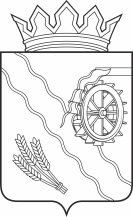 АДМИНИСТРАЦИЯ ШЕГАРСКОГО РАЙОНА ТОМСКОЙ ОБЛАСТИКомиссия по делам несовершеннолетних и защите их правКалинина ул., д. 51, с. Мельниково, Шегарский район, Томская область, 636130, тел. 8(38247) 2-12-60Всероссийская акция "Безопасность детства – 2023/2024"Всероссийская акция «Безопасность детства» в нашей стране проводится по инициативе Уполномоченного по правам ребенка при Президенте Российской Федерации с целью предупреждения детского травматизма, 
а также привлечения родителей к воспитательной работе с детьми.С 1 июня 2023 года по 31 августа 2023 года - летний период.
С 1 ноября 2023 года начался зимний период Всероссийской акции «Безопасность детства – 2023/2024», который продлится до 1 марта 2024 года.Акция призвана реализовать комплекс мер по профилактике чрезвычайных происшествий с несовершеннолетними и направлена на объединение усилий всех заинтересованных структур и гражданского общества в вопросах профилактики и предупреждения чрезвычайных происшествий с детьми.Также акция нацелена на проведение мероприятий, направленных 
на профилактику несчастных случаев с несовершеннолетними в зимний период, в том числе на усиление мер по обеспечению безопасности детей 
на дорогах, покрытых льдом водоёмах, детских площадках и зимних ледовых городках, на недопущение нахождения подростков на объектах строек 
и в заброшенных зданиях, усиление мер по обеспечению пожарной безопасности, на безопасность пребывания несовершеннолетних и семей 
с детьми в парках, скверах, при нахождении в местах зимнего отдыха.Если вы обладаете какой-либо информацией о фактах преступных посягательств в отношении детей, местах скопления несовершеннолетних, представляющих опасность для их жизни и здоровья, вы можете сообщить
по следующим телефонам:Дежурная часть ОМВД России по Шегарскому району:
8(38247) 2-24-33;Территориальная комиссия по делам несовершеннолетних и защите их прав: 8(38247)2-12-60;Отдел опеки и попечительства администрации Шегарского района: 8(38247)2-39-86 начальник, 2-22-39 специалист;МКУ «Управление образования администрации Шегарского района»: 8(38247)30-129 начальник, 2-11-65 приемная;Единая дежурная диспетчерская служба Администрации Шегарского района: (38247)2-26-04;Общероссийский телефон доверия - 8-800-2000-122.